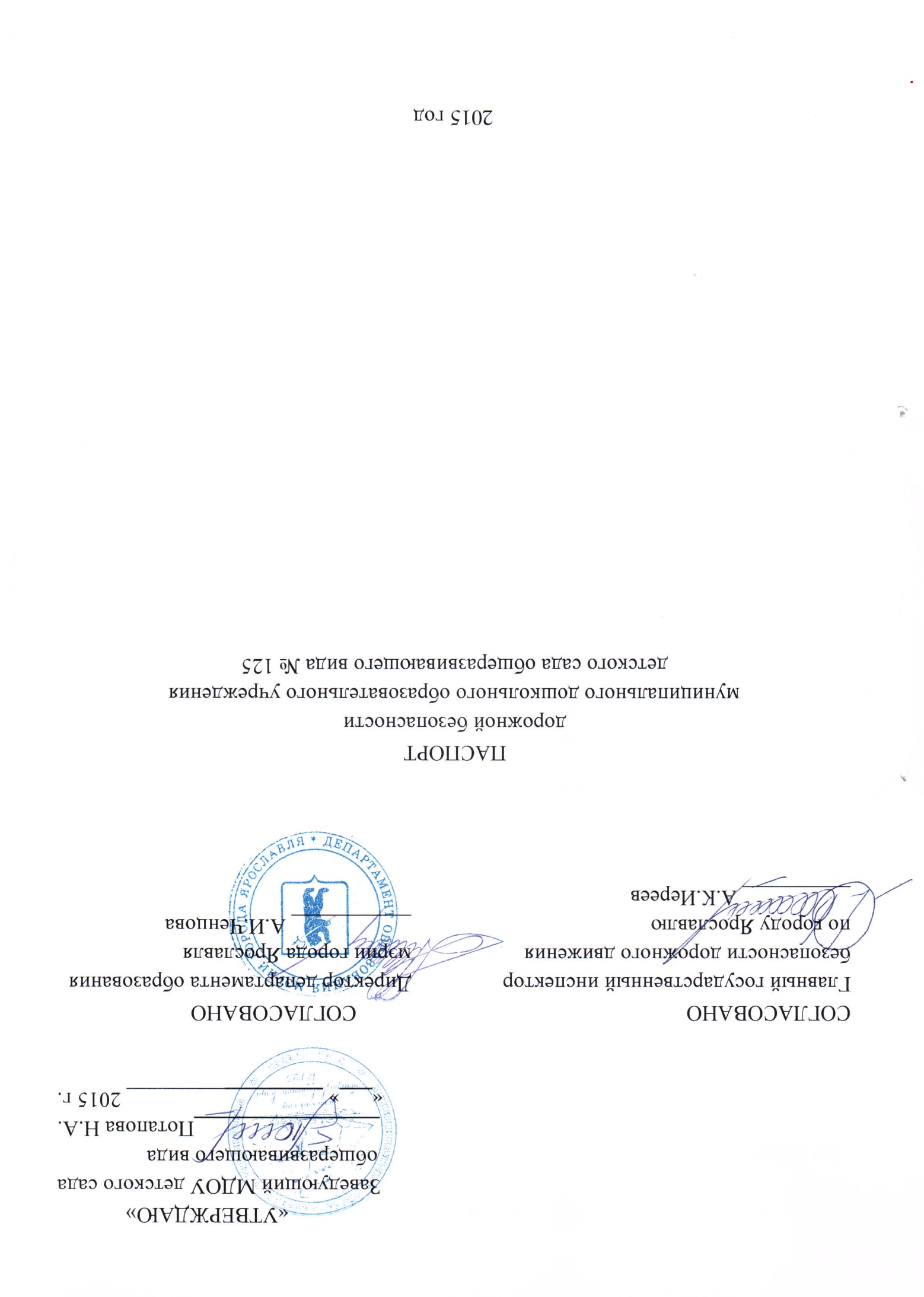 Общие сведенияМуниципальное образовательное учреждение детский сад общеразвивающего вида № 125_______________________________________________________________(наименование муниципального дошкольного образовательного учреждения – далее ОУ)Тип ОУ: муниципальноеАдрес ОУ: 150035 г.Ярославль, ул. Доронина 12АРуководители ОУ: Заведующий 		Потапова Нина Александровна			45-69-79				   (фамилия, имя, отчество)					(телефон)Старший воспитатель: Починская Юлия Николаевна			45-69-05				    (фамилия, имя, отчество)				(телефон)Коковкина Анна Владимировна			45-69-05				    (фамилия, имя, отчество)				(телефон)Ответственные сотрудники муниципального органа управления образованием:Начальник отдела дополнительногообразования и воспитательной работы 	департамента образования  мэрииг.Ярославля		Абрамова Елена Германовна				40-51-19(должность)			    (фамилия, имя, отчество)					(телефон)Ведущий специалист отдела дополнительного	образования и воспитательной работыдепартамента образования мэрии г.Ярославля		Сметанина Кристина Владимировна		40-51-19(должность)			    (фамилия, имя, отчество)					(телефон)Ответственные от отдела ГИБДД УМВД России по г.Ярославлю:Заместитель начальника отделаГИБДД УМВД России по г.Ярославлю		Виноградов Олег Сергеевич				78-49-00(должность)			     (фамилия, имя, отчество)				(телефон)Старший инспектор по пропагандеотдела ГИБДД УМВД России по г.Ярославлю, капитан полиции 	(должность)		Артемова Елена Викторовна				78-49-10				    (фамилия, имя, отчество)					(телефон)Ответственные за мероприятия по профилактике детского травматизма в ОУ:Старший воспитатель		Коковкина Анна Владимировна		45-69-05 (должность)			                 (фамилия, имя, отчество)			(телефон)Количество воспитанников: 312Наличие уголка по БДД: 		имеется, 2 этаж; в 6 группах								(если имеется, указать место расположения)Наличие кабинета по БДД: 			нет											(если имеется, указать место расположения)Наличие автоплощадок по БДД: имеется, территория детского садаНаличие автобуса в ОУ (школьного) или любого другого, предназначенного для перевозки обучающихся (воспитанников): 		нет												(при наличии автобуса)Владелец автобуса: 				нет										(ОУ, муниципальное образование и др.)Время работы ОУ:    пн.-пт.: 07.00 – 19.00				сб.-вс.: выходной Время приема воспитанников в ОУ: с 07.00 до 08.00Время ухода воспитанников из ОУ: с 17.00 до19.00с родителями (или законными представителями).Телефоны оперативных служб:МЧС – 01 (101)Полиция – 02, (4852) 48-80-80Скорая помощь – 03 (112), (4852) 46-09-59Главная дежурная служба мэрии: (4852) 40-40-40, (4852) 40-40-41МУ «Центр гражданской защиты» города Ярославля: (4852) 30-55-55.Приложения:Образцы схем муниципального дошкольного образовательного учреждения:План-схема района расположения МДОУ д/с № 125, пути движения транспортных средств, воспитанников, их родителей (или законных представителей);План-схема организации дорожного движения в непосредственной близости от МДОУ д/с № 125 с размещением соответствующих технических средств, маршруты движения воспитанников, их родителей (или законных представителей) и расположение парковочных мест;План-схема путей движения транспортных средств к местам разгрузки/погрузки и рекомендуемых безопасных путей передвижения воспитанников, их родителей (или законных представителей) по территории МДОУ д/с № 125.Пояснительная записка к паспорту дорожной безопасности муниципального дошкольного образовательного учреждения детского сада общеразвивающего вида № 125.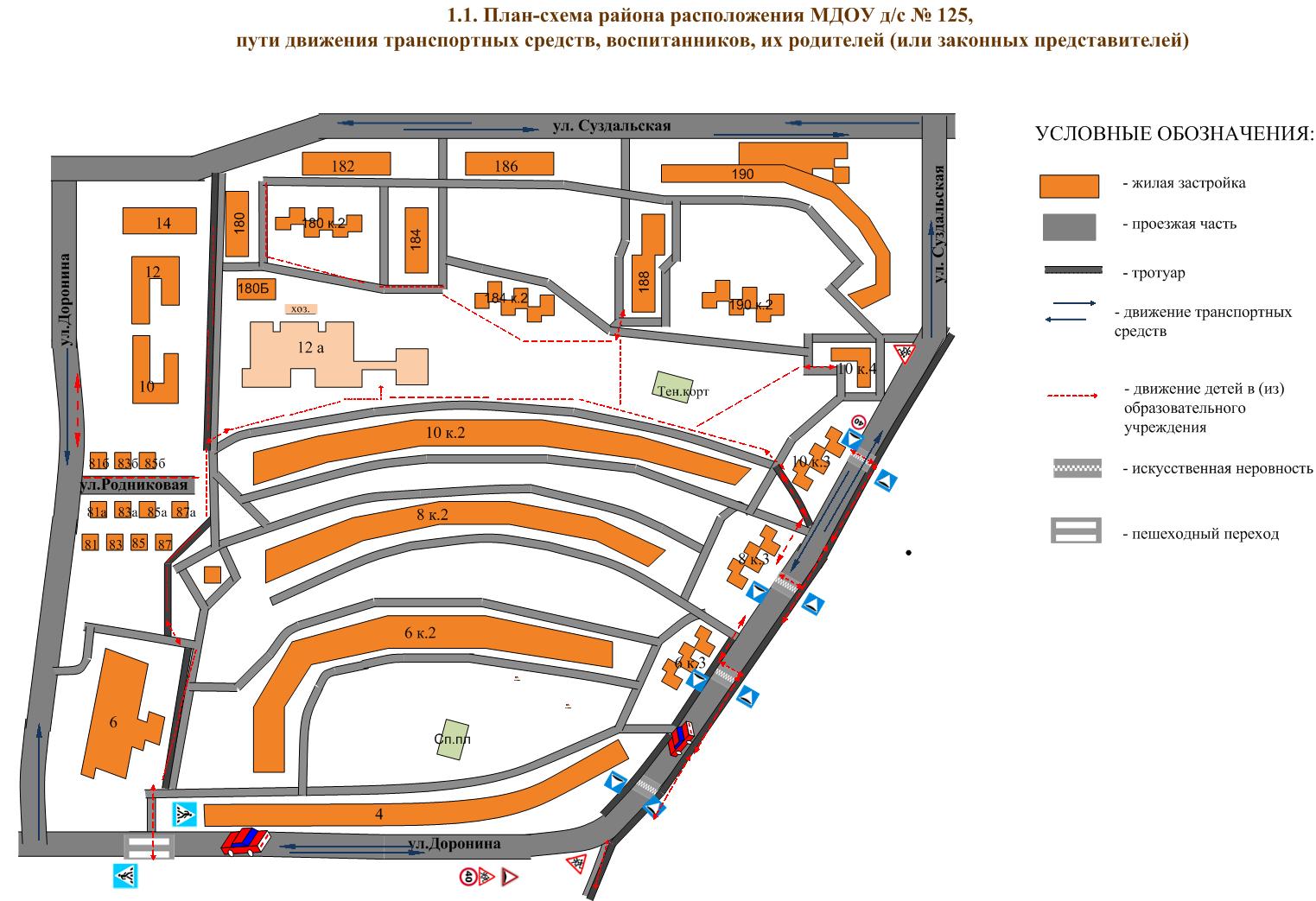 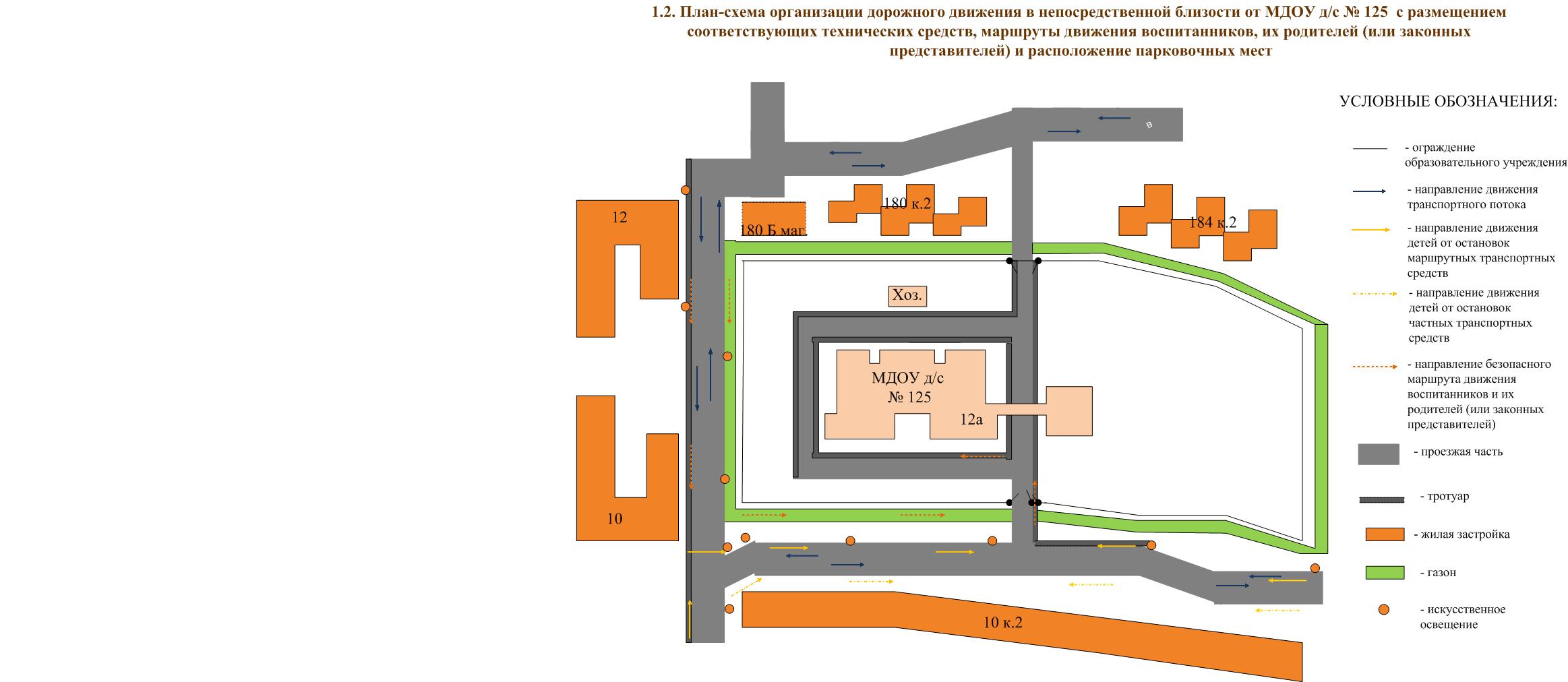 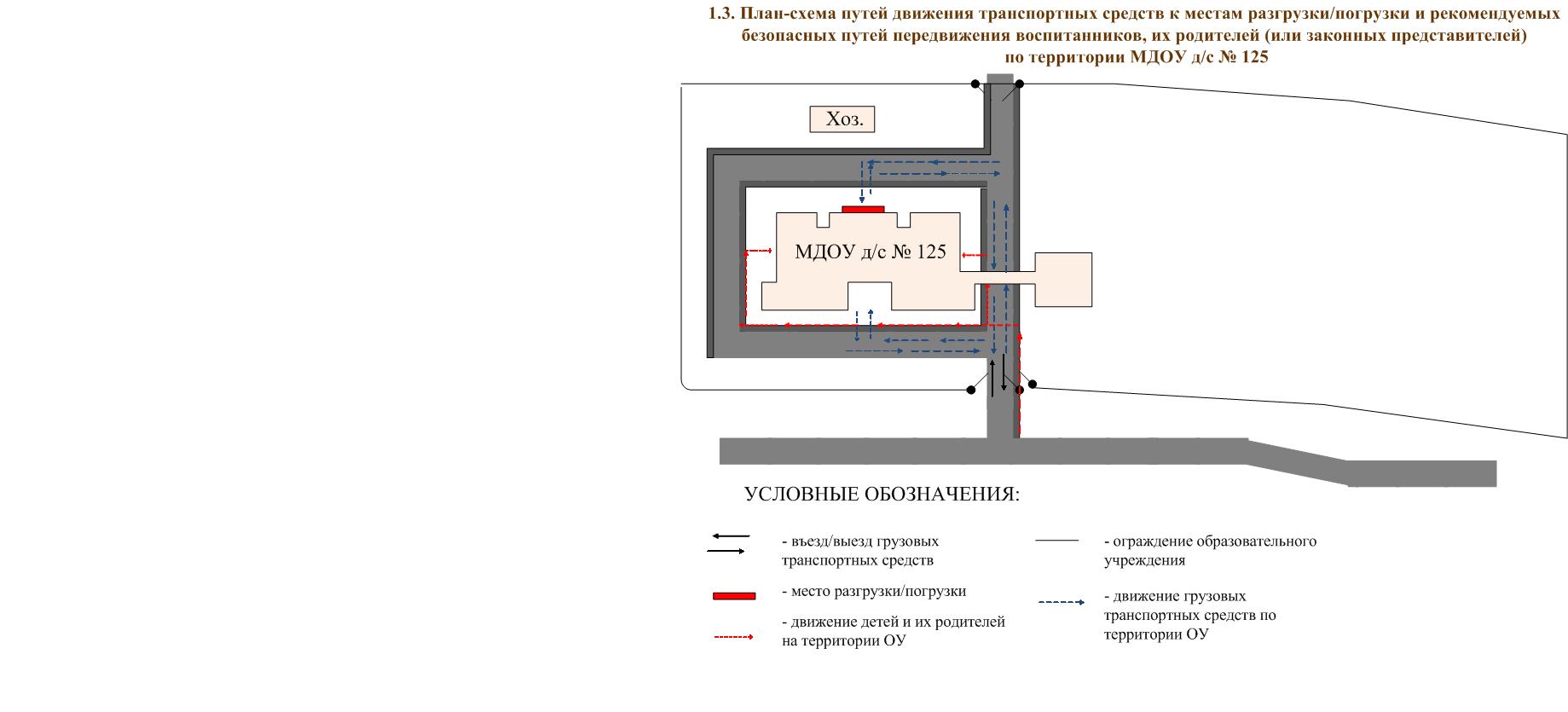 Пояснительная запискак паспорту дорожной безопасностимуниципального образовательного учрежденияПаспорт дорожной безопасности муниципального дошкольного образовательного учреждения (далее Паспорт) предназначен для отображения информации о муниципальном дошкольном образовательном учреждении детском саде общеразвивающего вида № 125 (далее ОУ) с точки зрения обеспечения безопасности воспитанников их родителей (или законных представителей) на этапах их перемещения «дом – ОУ – дом», для использования педагогическим составом и сотрудниками Госавтоинспекции в работе по разъяснению безопасного передвижения и поведения воспитанников на улично-дорожной сети, вблизи ОУ и на маршруте «ОУ – дом», для подготовки мероприятий по предупреждению детского дорожно-транспортного травматизма.Паспорт ведется ответственным сотрудником муниципального дошкольного образовательного учреждения совместно сотрудниками отдела ГИБДД УМВД России по городу Ярославлю, которые оказывают помощь в разработке Паспорта, а также при внесении необходимых изменений в отдельные разделы Паспорта (схемы, перечни мероприятий по предупреждению ДТП с участием обучающихся). Сотрудники отдела ГИБДД УМВД России по городу Ярославлю в рамках консультаций предоставляют образовательным учреждениям предварительно проработанную  (с обозначением пешеходных переходов, дорожных знаков и др.) план-схему района расположения ОУ. Полученная схема дорабатывается, обозначаются пути движения транспортных средств воспитанников, их родителей (или законных представителей) в/из образовательного учреждения, и переносится в Паспорт ответственными сотрудниками дошкольных образовательных учреждений.Оригинал Паспорта хранится в ОУ, копия – в контрольно-наблюдательном деле в подразделении ГИБДД УМВД России по городу Ярославлю.